PITYRIASIS ALBAEmedicinePediatric dermatology 3rd ed.Touche surtout les enfant (5-10%) Touche essentiellement les patients atopiques (mais aussi parfois les non atopiques)Se voit mieux chez les patient de peau foncée et en fin d’étéEtiologie inconnue, manque de transfert de la mélanine des mélanocytes aux kératynocytes.  SymptômesHypopigmentation (post inflammatoire) sur le visage et dans 20% des cas : tronc, cou et membres Elargissement progressif et persiste plusieurs mois-année (sur le visage)Pourtour avec parfois hyperkératose folliculaireParfois léger prurit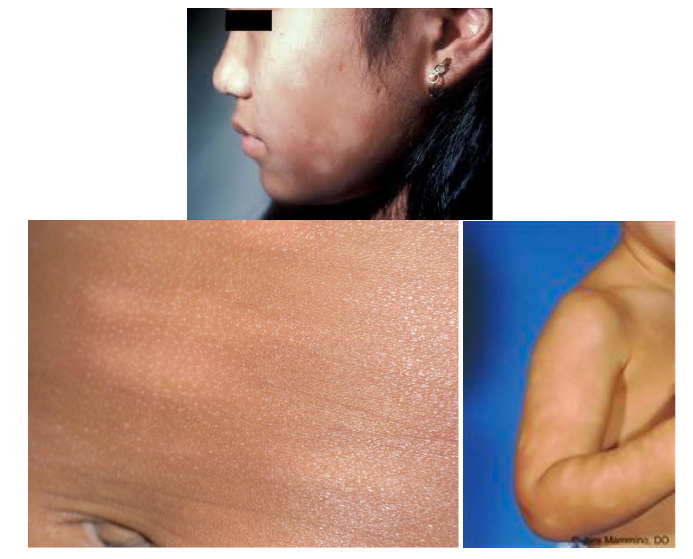 DD :Eczéma chronique (selon l’anamnèse de localisation des pourssées d’eczéma)Pityriasis versicolor (Tinea versicolor du à Malassesia furfur) mais plutôt entre 28-45 ans…Vitiligo (symétrique, péri orificiel et sur poréminences osseuses)PsoariasisTraitement : NB souvent très décevant !!!Ne rien faire car finit par disparaître à l’adolescenceCamouflage comestique et crème solaire pour diminuer la difféence de couleur jusqu’à l’adolescenceEviter le soleil et la natationDans les cas sévères => crème d’hydrocortisone 1% pendant plusieurs semainesSi échec traitements : pommade avec 0.1% de tacrolimus